Demande de permis des activités de tournage ou de photographieParc national ForillonLes renseignements fournis serviront à déterminer si un permis d’exploitation peut être délivré. Vous devez remplir toutes les sections du formulaire. Parcs Canada se réserve le droit de rejeter les demandes qui ne s’inscrivent pas dans son mandat, ses valeurs et ses principes, de même que celles qui sont incomplètes et celles qui risquent de nuire à ses opérations quotidiennes. Vous devez soumettre la demande dûment remplie au moins 20 jours ouvrables avant la première journée de tournage prévue, afin que Parcs Canada ait le temps de l’étudier et de l’approuver. Les demandes incomplètes ne seront pas traitées. Section 1 – Renseignements sur l’entreprise Titre du projet :      Société de production :      Adresse postale :      Directeur de production/réalisateur :      Adresse de courriel :      Nos de téléphone – Cell. :         		Bureau :      Représentant de l’entreprise/régisseur d’extérieurs (sur place pendant le tournage) :      Nos de téléphone – Cell. :  		Bureau :      Adresse de courriel :      Vous devez fournir un document attestant que vous possédez une police combinée d’assurance-responsabilité d’une valeur minimale de 2 000 000 $ par incident qui confère à Sa Majesté le Roi du chef du Canada, représenté par l’Agence Parcs Canada, le statut d’autre assuré (ou assurée additionnelle). Vous devez conserver cette police pendant toute la durée de vos activités de tournage dans le parc. Votre demande sera jugée incomplète tant que Parcs Canada n’aura pas reçu votre preuve d’assurance.  Preuve ci-jointe Section 2 – Renseignements sur le projet Section 3 – DroitsParcs Canada se réserve le droit d’imposer des droits de demande non remboursables à la  réception d’une demande de permis de tournage. Les droits doivent avoir été reçus avant le début des activités de tournage ou de photographie. Les sommes indiquées comprennent la taxe sur les produits et services (TPS). Selon la portée, le lieu et la taille de l’équipe, il se peut que des droits de surveillance (heures supplémentaires comprises) soient imposés à la société de production en plus des droits énumérés ci-dessus. Section 4 – ResponsabilitéSection 5 – Nos coordonnées Relation Externe – Parc national Forillonrelationsexternes-externalrelations@pc.gc.caAnnexe ACarte des lieux de tournage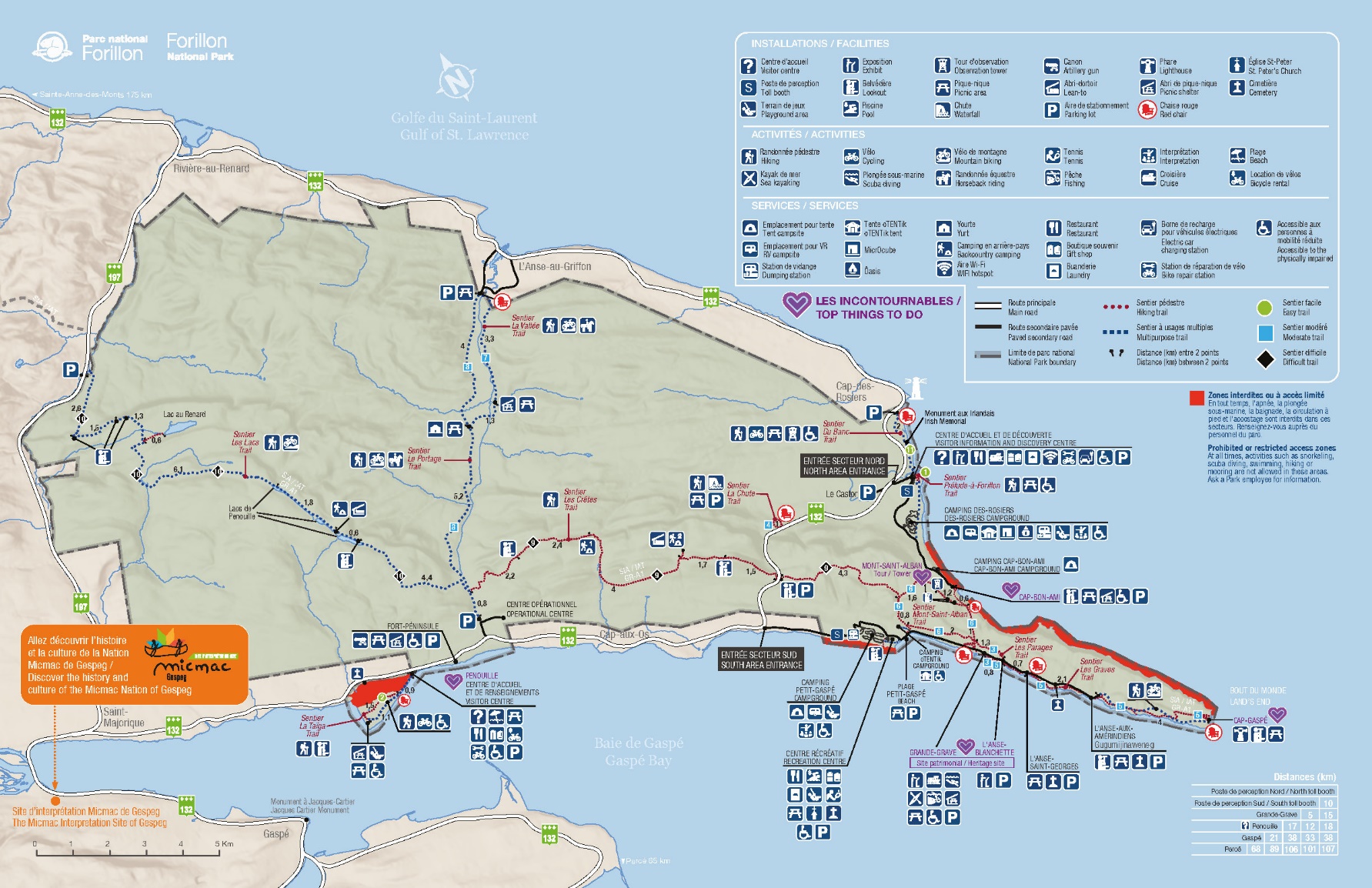 Type d’entreprise Type d’entreprise  Entreprise commerciale  Fonction publique  Projet étudiant Organisme sans but lucratif (veuillez fournir le numéro d’enregistrement) :       Autre (veuillez préciser) :       Entreprise commerciale  Fonction publique  Projet étudiant Organisme sans but lucratif (veuillez fournir le numéro d’enregistrement) :       Autre (veuillez préciser) :       Entreprise commerciale  Fonction publique  Projet étudiant Organisme sans but lucratif (veuillez fournir le numéro d’enregistrement) :       Autre (veuillez préciser) :      Vocation première des séquences filméesVocation première des séquences filmées Promotion touristique  Pédagogie/documentaire Divertissement  Autre  Promotion touristique  Pédagogie/documentaire Divertissement  Autre  Promotion touristique  Pédagogie/documentaire Divertissement  Autre Description du projetDescription du projetDécrivez le projet (qui, quoi, où, quand et pourquoi; maximum de 200 mots) :      Décrivez le projet (qui, quoi, où, quand et pourquoi; maximum de 200 mots) :      Décrivez le projet (qui, quoi, où, quand et pourquoi; maximum de 200 mots) :       Public et segment démographique ciblés  Public et segment démographique ciblés  Canadiens (veuillez préciser le segment démographique) :        Étrangers (veuillez préciser le segment démographique) :       Canadiens (veuillez préciser le segment démographique) :        Étrangers (veuillez préciser le segment démographique) :       Canadiens (veuillez préciser le segment démographique) :        Étrangers (veuillez préciser le segment démographique) :      Nombre estimatif de spectateurs (circulation et portée)Nombre estimatif de spectateurs (circulation et portée)Produit final** Un exemplaire du produit final doit être fourni en vertu des conditions du permis. **Produit final** Un exemplaire du produit final doit être fourni en vertu des conditions du permis. ** Revue  Site Web  Émission de télévision Annonce Médias sociaux (YouTube, Facebook, blogues, etc.) Documentaire DVD Dépliant  Livre Vidéoclip Images d’archives Autre (veuillez préciser) :       Échéance pour la publication ou date de diffusion :       Revue  Site Web  Émission de télévision Annonce Médias sociaux (YouTube, Facebook, blogues, etc.) Documentaire DVD Dépliant  Livre Vidéoclip Images d’archives Autre (veuillez préciser) :       Échéance pour la publication ou date de diffusion :       Revue  Site Web  Émission de télévision Annonce Médias sociaux (YouTube, Facebook, blogues, etc.) Documentaire DVD Dépliant  Livre Vidéoclip Images d’archives Autre (veuillez préciser) :       Échéance pour la publication ou date de diffusion :      Scénarimage/scénarioScénarimage/scénario Ci-joint  Non disponible Ci-joint  Non disponible Ci-joint  Non disponibleTaille de l’équipe ** Le chiffre inscrit doit comprendre les acteurs et les membres de l’équipe de production. **Taille de l’équipe ** Le chiffre inscrit doit comprendre les acteurs et les membres de l’équipe de production. **Nombre de véhicules ** Il se peut que vous deviez fournir les numéros d’immatriculation. **Nombre de véhicules ** Il se peut que vous deviez fournir les numéros d’immatriculation. **Avez-vous des véhicules de plus de 4 500 kg?  Oui NonAvez-vous des véhicules de plus de 4 500 kg?  Oui NonAvez-vous des véhicules de plus de 4 500 kg?  Oui NonAccessoires et équipement Accessoires et équipement  Plateau  Accessoires  Services auxiliaires (tente, poubelles, traiteur, etc.)  GénératriceVeuillez fournir des détails sur le plateau de tournage, les accessoires et les services auxiliaires dont vous aurez besoin. 
      Plateau  Accessoires  Services auxiliaires (tente, poubelles, traiteur, etc.)  GénératriceVeuillez fournir des détails sur le plateau de tournage, les accessoires et les services auxiliaires dont vous aurez besoin. 
      Plateau  Accessoires  Services auxiliaires (tente, poubelles, traiteur, etc.)  GénératriceVeuillez fournir des détails sur le plateau de tournage, les accessoires et les services auxiliaires dont vous aurez besoin. 
     Accessoires et équipement Accessoires et équipement Dressez la liste de l’équipement dont vous aurez besoin pour votre production (y compris les caméras). Soyez précis, car seul l’équipement énuméré sera approuvé sur votre permis. Dressez la liste de l’équipement dont vous aurez besoin pour votre production (y compris les caméras). Soyez précis, car seul l’équipement énuméré sera approuvé sur votre permis. Dressez la liste de l’équipement dont vous aurez besoin pour votre production (y compris les caméras). Soyez précis, car seul l’équipement énuméré sera approuvé sur votre permis. Accessoires et équipement Accessoires et équipement Ce projet nécessite-t-il des travaux de construction ou de modification?  Oui NonSi oui, veuillez préciser :      Ce projet nécessite-t-il des travaux de construction ou de modification?  Oui NonSi oui, veuillez préciser :      Ce projet nécessite-t-il des travaux de construction ou de modification?  Oui NonSi oui, veuillez préciser :      Accessoires et équipement Accessoires et équipement Ce projet exige-t-il la présence de bétail ou d’animaux dressés?  Oui NonSi oui, veuillez préciser :      Ce projet exige-t-il la présence de bétail ou d’animaux dressés?  Oui NonSi oui, veuillez préciser :      Ce projet exige-t-il la présence de bétail ou d’animaux dressés?  Oui NonSi oui, veuillez préciser :      Accessoires et équipement Accessoires et équipement Ce projet nécessite-t-il de l’alcool, des armes à feu ou du tabac?  Oui NonSi oui, veuillez préciser quel usage vous comptez en faire :      Ce projet nécessite-t-il de l’alcool, des armes à feu ou du tabac?  Oui NonSi oui, veuillez préciser quel usage vous comptez en faire :      Ce projet nécessite-t-il de l’alcool, des armes à feu ou du tabac?  Oui NonSi oui, veuillez préciser quel usage vous comptez en faire :      Itinéraire - Veuillez préciser sur la carte en Annexe 1 l'endroit visé par le tournage.Itinéraire - Veuillez préciser sur la carte en Annexe 1 l'endroit visé par le tournage.Itinéraire - Veuillez préciser sur la carte en Annexe 1 l'endroit visé par le tournage.Itinéraire - Veuillez préciser sur la carte en Annexe 1 l'endroit visé par le tournage.Itinéraire - Veuillez préciser sur la carte en Annexe 1 l'endroit visé par le tournage.DateLieu précis Lieu précis Heure de début Heure de fin Veuillez joindre un itinéraire séparé pour les dates et les lieux de tournage supplémentaires, le cas échéant. Parcs Canada reconnaît que les sociétés de production ont besoin de souplesse, et il fera tout en son pouvoir pour s’adapter aux changements d’horaire ou de date. Cependant, il pourrait être impossible d’autoriser des changements moins de cinq jours avant le tournage ou après la délivrance du permis. Veuillez joindre un itinéraire séparé pour les dates et les lieux de tournage supplémentaires, le cas échéant. Parcs Canada reconnaît que les sociétés de production ont besoin de souplesse, et il fera tout en son pouvoir pour s’adapter aux changements d’horaire ou de date. Cependant, il pourrait être impossible d’autoriser des changements moins de cinq jours avant le tournage ou après la délivrance du permis. Veuillez joindre un itinéraire séparé pour les dates et les lieux de tournage supplémentaires, le cas échéant. Parcs Canada reconnaît que les sociétés de production ont besoin de souplesse, et il fera tout en son pouvoir pour s’adapter aux changements d’horaire ou de date. Cependant, il pourrait être impossible d’autoriser des changements moins de cinq jours avant le tournage ou après la délivrance du permis. Veuillez joindre un itinéraire séparé pour les dates et les lieux de tournage supplémentaires, le cas échéant. Parcs Canada reconnaît que les sociétés de production ont besoin de souplesse, et il fera tout en son pouvoir pour s’adapter aux changements d’horaire ou de date. Cependant, il pourrait être impossible d’autoriser des changements moins de cinq jours avant le tournage ou après la délivrance du permis. Veuillez joindre un itinéraire séparé pour les dates et les lieux de tournage supplémentaires, le cas échéant. Parcs Canada reconnaît que les sociétés de production ont besoin de souplesse, et il fera tout en son pouvoir pour s’adapter aux changements d’horaire ou de date. Cependant, il pourrait être impossible d’autoriser des changements moins de cinq jours avant le tournage ou après la délivrance du permis. Tournage dans des domaines à bail (par exemple, services alimentaires, croisières, kayak, yourtes, etc.)Tournage dans des domaines à bail (par exemple, services alimentaires, croisières, kayak, yourtes, etc.)Comptez-vous réaliser des activités de tournage sur la propriété d’entreprises en exploitation dans un parc national?  Oui NonSi oui, veuillez préciser le nom de l’entreprise et joindre l’autorisation écrite :       Autorisation ci-jointeComptez-vous réaliser des activités de tournage sur la propriété d’entreprises en exploitation dans un parc national?  Oui NonSi oui, veuillez préciser le nom de l’entreprise et joindre l’autorisation écrite :       Autorisation ci-jointeComptez-vous réaliser des activités de tournage sur la propriété d’entreprises en exploitation dans un parc national?  Oui NonSi oui, veuillez préciser le nom de l’entreprise et joindre l’autorisation écrite :       Autorisation ci-jointeEnvisagez-vous de présenter une demande d’entrevue avec un représentant de Parcs Canada? Envisagez-vous de présenter une demande d’entrevue avec un représentant de Parcs Canada?  Oui NonSi oui, veuillez fournir des détails :       Oui NonSi oui, veuillez fournir des détails :       Oui NonSi oui, veuillez fournir des détails :      Taille de l’équipe de production Droits de demandeDroits de tournage en extérieur (par jour)1-6160,00 $532,25 $7-15399,25 $1 064,75 $16-30798,50 $1 596,75 $31-992 661,25 $2 129,25 $100 et plus3 193,75 $2 661,25 $J’atteste par la présente que les renseignements fournis ci-dessus sont exacts et complets et que je n’ai fait aucune déclaration erronée ou trompeuse. Je possède tous les pouvoirs voulus pour représenter le requérant/la société de production et le projet décrit ci-dessus. J’atteste par la présente que les renseignements fournis ci-dessus sont exacts et complets et que je n’ai fait aucune déclaration erronée ou trompeuse. Je possède tous les pouvoirs voulus pour représenter le requérant/la société de production et le projet décrit ci-dessus. J’atteste par la présente que les renseignements fournis ci-dessus sont exacts et complets et que je n’ai fait aucune déclaration erronée ou trompeuse. Je possède tous les pouvoirs voulus pour représenter le requérant/la société de production et le projet décrit ci-dessus. J’atteste par la présente que les renseignements fournis ci-dessus sont exacts et complets et que je n’ai fait aucune déclaration erronée ou trompeuse. Je possède tous les pouvoirs voulus pour représenter le requérant/la société de production et le projet décrit ci-dessus. Signature : Date : Nom (en caractères d’imprimerie) : Date : Personne responsable du respect des conditions du permis sur place : Personne responsable du respect des conditions du permis sur place : Personne responsable du respect des conditions du permis sur place : Personne responsable du respect des conditions du permis sur place : Signature :Date :Nom (en caractères d’imprimerie) :Date :